PENGARUH PELAYANAN PROMOSI DAN SYARIAH TERHADAP MINAT NASABAH DALAM MEMILIH ASURANSI SYARIAH (Studi pada PT.Asuransi Takaful Keluarga Cabang Palembang )SKRIPSIDiajukan Sebagai Salah Satu SyaratUntuk Memperoleh Gelar Sarjana Ekonomi Islam (S.E.I)Oleh:Widiya LestariNIM. 11 19 01 44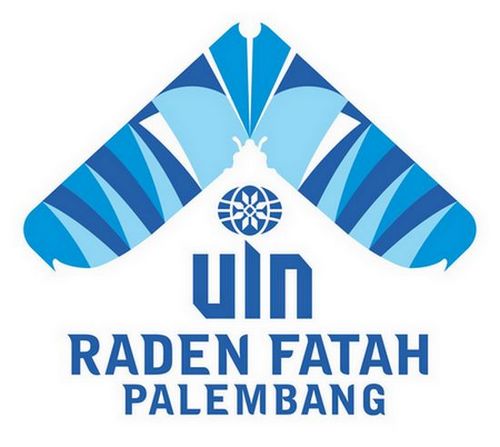 PROGRAM STUDI EKONOMI ISLAMFAKULTAS EKONOMI DAN BISNIS ISLAMUNIVERSITAS ISLAM NEGERI RADEN FATAH PALEMBANG2015 M/  1436 H